e(kurz) setzen, das Bett, die Gäste, die Wolldecke (blanket), der Scheck (cheque), Hände(lang) der Besen (broom), das Beet (flowerbed), nehmen, zehn, spät, ähnlich, geben, leben(Endung) die Ente, die Straße, danke, bitte, der Name, die AdresseFür den Lehrer: die Phoneme [a​ ] – [ɛ​ ] – [e​ ] – [i]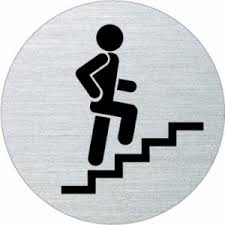 Die Zunge entwurzeln.